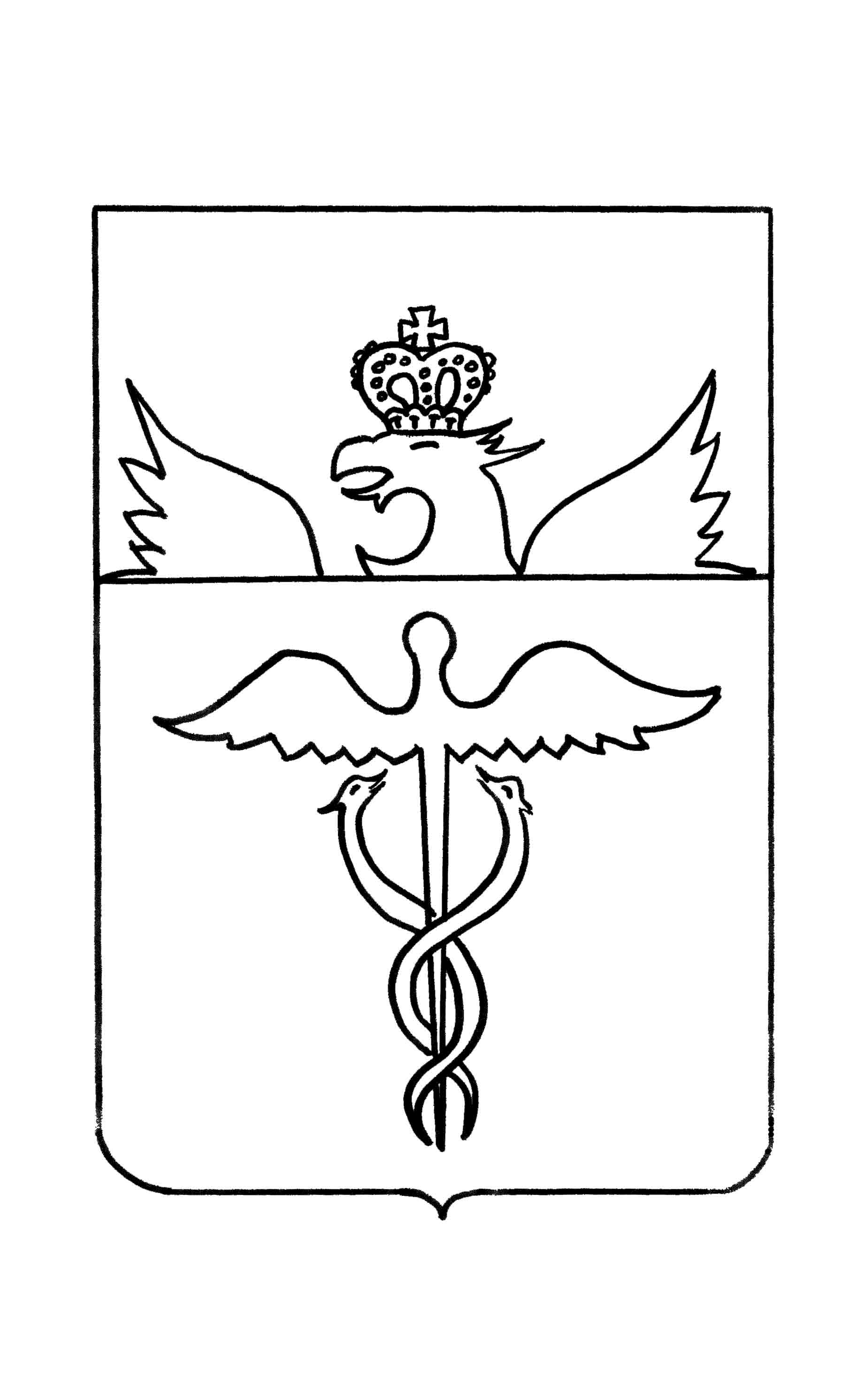 Совет народных депутатов Гвазденского сельского поселенияБутурлиновского муниципального районаВоронежской областиРЕШЕНИЕот 31.05.2021 г.№ 169с. ГваздаОб утверждении Порядка определения территории, части территории Гвазденского  сельского поселения, предназначенной для реализации инициативных проектовВ соответствии со статьями 26.1, 29, 56.1Федерального закона от 06.10.2003 № 131-ФЗ «Об общих принципах организации местного самоуправления в Российской Федерации», руководствуясь Уставом Гвазденского  сельского поселения, рассмотрев предложение прокуратуры Бутурлиновского района о принятии нормативного правового акта, Совет народных депутатов Гвазденского  сельского поселения Бутурлиновского муниципального района Воронежской области Р Е Ш И Л :1. Утвердить Порядок определения территории, части территории Гвазденского  сельского поселения, на которой могут реализовываться инициативные проекты, согласно приложению. 2. Настоящее решение подлежит опубликованию в муниципальном Вестнике нормативно-правовых актов Гвазденского сельского поселения Бутурлиновского муниципального района Воронежской области».3. Настоящее решение вступает в силу с момента опубликования.Глава Гвазденского сельского поселения                                    Л.М.БогдановаПриложение к решению Совета народных депутатов Гвазденского  сельского поселения от «31» мая 2021 года № 169ПОРЯДОК  ОПРЕДЕЛЕНИЯ ТЕРРИТОРИИ, ЧАСТИ ТЕРРИТОРИИ ГВАЗДЕНСКОГО СЕЛЬСКОГО ПОСЕЛЕНИЯ, ПРЕДНАЗНАЧЕННОЙ ДЛЯ РЕАЛИЗАЦИИ ИНИЦИАТИВНЫХ ПРОЕКТОВ1Настоящий порядок устанавливает процедуру определения территории или части территории Гвазденского  сельского поселения (далее – территория), на которой могут реализовываться инициативные проекты.2. Территория, в границах которой будет реализовываться инициативный проект, определяется постановлением администрации Гвазденского  сельского поселения (далее – администрация).3. Инициативные проекты могут реализовываться в интересах населения Гвазденского сельского поселения Бутурлиновского муниципального района  в целом, а также в интересах  жителей Гвазденского сельского поселения  следующих территорий:1) жилых домов (в том числе улица, квартал или иной элемент планировочной структуры);2) населенный пункт;3) поселение.4. В целях реализации инициативных проектов по решению отдельных вопросов местного значения (иных вопросов, право решения которых предоставлено органам местного самоуправления) и (или) выполнению мероприятий отдельных муниципальных программ постановлением администрации Гвазденского сельского поселения Бутурлиновского муниципального района, (в том числе постановлением об утверждении муниципальной программы) может быть предусмотрено разделение территории Гвазденского сельского поселения  на части. В указанном случае инициативные проекты выдвигаются, обсуждаются и реализуются в пределах соответствующей части территории Гвазденского сельского поселения Бутурлиновского муниципального района.5.  Для установления территории, на которой могут реализовываться инициативные проекты, инициатор проекта обращается в администрацию Гвазденского сельского  поселения Бутурлиновского муниципального района  с заявлением об определении территории, на которой планирует реализовывать инициативный проект, с описанием ее границ.6. Заявление об определении территории, на которой планируется реализовывать инициативный проект, подписывается инициаторами проекта.В случае, если инициатором проекта является инициативная группа, заявление подписывается всеми членами инициативной группы с указанием фамилий, имен, отчеств, контактных телефонов.7. К заявлению инициатор проекта прилагает следующие документы:1) краткое описание инициативного проекта;2) копию протокола собрания инициативной группы о принятии решения о внесении в администрацию Гвазденского сельского поселения   инициативного проекта и определении территории, на которой предлагается его реализация.8. Администрация Гвазденского сельского поселения Бутурлиновского муниципального района  в течение 15 календарных дней со дня поступления заявления принимает решение:1) об определении границ территории, на которой планируется реализовывать инициативный проект;2) об отказе в определении границ территории, на которой планируется реализовывать инициативный проект.О принятом решении администрация Гвазденского сельского поселения Бутурлиновского муниципального района уведомляет инициатора проекта в течение 3 рабочих дней.9. Решение об отказе в определении границ территории, на которой предлагается реализовывать инициативный проект, принимается в следующих случаях:1) территория выходит за пределы территории Гвазденского сельскогопоселения Бутурлиновского муниципального района;2) запрашиваемая территория закреплена в установленном порядке за другими пользователями или находится в собственности;3) в границах запрашиваемой территории реализуется иной инициативный проект;4) виды разрешенного использования земельного участка на запрашиваемой территории не соответствуют целям инициативного проекта;5) реализация инициативного проекта на запрашиваемой территории противоречит нормам федерального, регионального или муниципального района законодательства.10. О принятом решении инициатору проекта сообщается в письменном виде с обоснованием (в случае отказа) принятого решения.11. При установлении случаев, указанных в пункте 9 Порядка, администрация Гвазденского сельского поселения  вправе предложить инициаторам проекта иную территорию для реализации инициативного проекта.3.10. Отказ в определении запрашиваемой для реализации инициативного проекта территории не является препятствием к повторному предоставлению документов для определения указанной территории при условии устранения препятствий, послуживших основанием для принятия администрацией Гвазденского сельского поселения Бутурлиновского муниципального района  соответствующего решения.3.11.Решение администрации Гвазденского сельского поселения Бутурлиновского муниципального района  об отказе в определении территории, на которой планируется реализовывать инициативный проект, может быть обжаловано в установленном законодательством порядке.